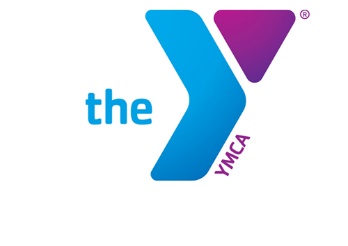 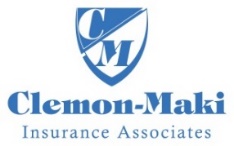 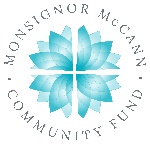 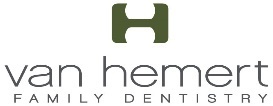 Newton YMCA/Monsignor McCann Spring 2024 Youth Soccer U9 Boys ScheduleTeam		Coach		Team Name	Phone #Team 1		Fred Paton		Manchester United	925-234-5546	Team 2		Courtni Davis	Arsenal 		515-444-7972	Team 3		Joesph Wright	Liverpool		641-521-4905	Team 4		Audrey Rausch	Chelsea 		641-521-0722		Team 5		Simon Allison	Wolves		515-478-5231	Team 6		Jenna Seals		New Castle United	641-521-5819Team 7		Nick Nabor		Crystal Palace FC	515-664-0134Team 8		Lindsay Howe	Ashton Villa		641-521-6872							All games played Saturday morning Games are played 6 v 6 with one player being the goalieGames consist of two 17-minute halves.Newton YMCA, 1701 S. Eighth Ave. E., Newton, Iowa 50208641-792-4006scott.taylor@newtonymca.orgTimeApril 13April 20April 278:307 vs 86 vs 85 vs 49:203 vs 45 vs 71 vs 810:105 vs 61 vs 37 vs 311:001 vs 22 vs 42 vs 6TimeMay 4May 11May 188:307 vs 27 vs 12 vs 39:203 vs 64 vs 68 vs 510:101 vs 53 vs 84 vs 111:008 vs 45 vs 26 vs 7